                       百金惠富营养大米二年赠送加盟申请登记表                      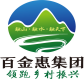 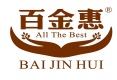                      百金惠富营养大米及农产品家庭加盟及代理方案与协议一、20000元金卡（二年）权益1、加盟费20000元，有效期限2年。2、每月提供15斤百金惠富营养大米，连续提供二年共360斤，按季度寄送，每季度第一个月中寄出。3、超值回馈，二年配送百金惠大米总市价高达24480元（按百金惠大米商城产品市场价68元/斤核算）：4、春节、中秋/国庆等重要节庆可优惠50%购买百金惠其它产品如，富营养红枣、百金惠茅台镇酱香型白酒、茶叶、富营养茶油，金桔水果等；5、特殊权益，如代理或需采购更多公司产品，在至少发展5名金卡百金惠农产品家庭加盟者的前提下，可按公司省级代理价供货。6、发展金卡（乡村振兴基金）参与者，每发展一位按市场价奖励2720元价值的百金惠大米（40斤）或发放百金惠奖品支付卡一张（2000元）。7、二年到期后，如退出本计划，公司将退还2万元加盟费。 8、二年到期后，如继续本计划，将根据当时情况公司调整计划或继续享有以上优惠政策。二、消费、加盟股票奖励自买，代理销售或介绍代理加盟消费公司产品，总计超过10万元的合作伙伴，公司将在上市时按累计消费金额的15%配置相应价值的股票。举例，如累计销售20万元，则公司配置上市时等价3万元价值的股票。三、本百金惠农产品家庭订制加盟方案最终解释权归北京百金惠农业科技有限公司。四、双方确认签字（盖章）甲方：北京百金惠农业科技有限公司 （盖章）                                        乙方（加盟方）：代理签字：                                                                       签字：                                                时间：2024年2月15日申请家庭加盟及客户推荐基本信息申请家庭加盟及客户推荐基本信息申请家庭加盟及客户推荐基本信息申请家庭加盟及客户推荐基本信息申请家庭加盟及客户推荐基本信息申请家庭加盟及客户推荐基本信息申请家庭加盟及客户推荐基本信息申请家庭加盟及客户推荐基本信息申请家庭加盟及客户推荐基本信息申请家庭加盟及客户推荐基本信息申请家庭加盟及客户推荐基本信息申请家庭加盟及客户推荐基本信息申请家庭加盟及客户推荐基本信息申请家庭加盟及客户推荐基本信息申请家庭加盟及客户推荐基本信息申请家庭加盟及客户推荐基本信息申请家庭加盟及客户推荐基本信息申请家庭加盟及客户推荐基本信息申请会员人姓名申请会员人姓名申请会员人身份证号申请会员人身份证号申请会员卡类型申请会员卡类型申请会员人联系电话申请会员人联系电话申请会员人微信号申请会员人微信号申请会员人微信号申请会员人收件地址申请会员人收件地址申请人联系电话家庭备案成员及电话家庭备案成员及电话申请日期汇款加盟即代理起始日申请会员人姓名申请会员人姓名申请会员人身份证号申请会员人身份证号BJH乡村振兴基金金卡（2年退还）BJH乡村振兴基金金卡（2年退还）申请会员人联系电话申请会员人联系电话申请会员人微信号申请会员人微信号申请会员人微信号申请会员人收件地址申请会员人收件地址申请人联系电话家庭备案成员及电话家庭备案成员及电话申请日期汇款加盟即代理起始日2万元2万元2万元2万元家庭加盟与客户推荐加盟会员情况家庭加盟与客户推荐加盟会员情况家庭加盟与客户推荐加盟会员情况家庭加盟与客户推荐加盟会员情况家庭加盟与客户推荐加盟会员情况家庭加盟与客户推荐加盟会员情况家庭加盟与客户推荐加盟会员情况家庭加盟与客户推荐加盟会员情况家庭加盟与客户推荐加盟会员情况家庭加盟与客户推荐加盟会员情况家庭加盟与客户推荐加盟会员情况家庭加盟与客户推荐加盟会员情况家庭加盟与客户推荐加盟会员情况家庭加盟与客户推荐加盟会员情况家庭加盟与客户推荐加盟会员情况家庭加盟与客户推荐加盟会员情况家庭加盟与客户推荐加盟会员情况家庭加盟与客户推荐加盟会员情况序号推荐加盟会员姓名推荐加盟会员姓名推荐加盟会员身份证号推荐加盟会员身份证号申请会员卡类型申请会员卡类型推荐加盟会员联系电话推荐加盟会员联系电话推荐加盟会员微信号推荐加盟会员微信号推荐加盟会员微信号推荐加盟会员联系/收件地址推荐加盟会员联系/收件地址推荐加盟会员联系/收件地址推荐加盟会员联系/收件地址申请日期加盟与代理起始日序号推荐加盟会员姓名推荐加盟会员姓名推荐加盟会员身份证号推荐加盟会员身份证号BJH乡村振兴基金金卡BJH乡村振兴基金金卡推荐加盟会员联系电话推荐加盟会员联系电话推荐加盟会员微信号推荐加盟会员微信号推荐加盟会员微信号推荐加盟会员联系/收件地址推荐加盟会员联系/收件地址推荐加盟会员联系/收件地址推荐加盟会员联系/收件地址申请日期加盟与代理起始日12万元2万元22万元2万元32万元2万元42万元2万元52万元2万元北京百金惠农业科技有限公司业务往来信息北京百金惠农业科技有限公司业务往来信息北京百金惠农业科技有限公司业务往来信息北京百金惠农业科技有限公司业务往来信息北京百金惠农业科技有限公司业务往来信息北京百金惠农业科技有限公司业务往来信息北京百金惠农业科技有限公司业务往来信息北京百金惠农业科技有限公司业务往来信息北京百金惠农业科技有限公司业务往来信息北京百金惠农业科技有限公司业务往来信息北京百金惠农业科技有限公司业务往来信息北京百金惠农业科技有限公司业务往来信息北京百金惠农业科技有限公司业务往来信息北京百金惠农业科技有限公司业务往来信息北京百金惠农业科技有限公司业务往来信息北京百金惠农业科技有限公司业务往来信息北京百金惠农业科技有限公司业务往来信息北京百金惠农业科技有限公司业务往来信息百金惠微信公众号百金惠微信公众号百金惠微信公众号百金惠微信公众号百金惠微信公众号百金惠小程序商城百金惠小程序商城百金惠小程序商城百金惠小程序商城百金惠小程序商城百金惠银行账户与联络信息百金惠银行账户与联络信息百金惠银行账户与联络信息百金惠银行账户与联络信息百金惠银行账户与联络信息百金惠咨询服务电话与网址百金惠咨询服务电话与网址百金惠咨询服务电话与网址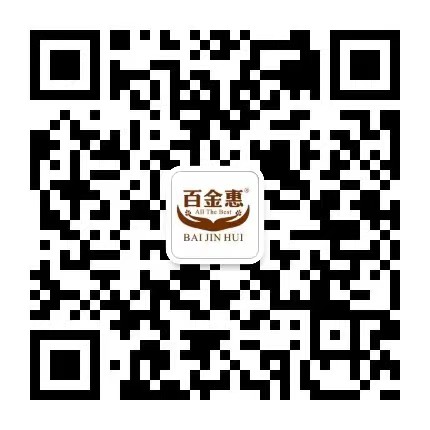 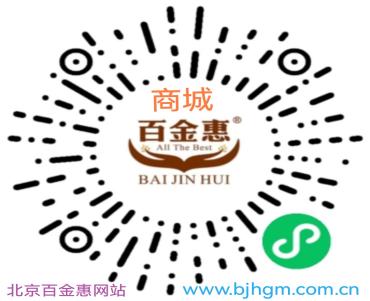 北京百金惠农业科技有限公司 开票与收款信息：公司名称：北京百金惠农业科技有限公司地址：北京市海淀区清华东路16号3号楼7层3-2税号：91110106MA003PWF82开户总行：中国农业银行股份有限公司开户支行：北京农大支行银行卡号：11250701040005738发票号/税号：07236672邮寄地址：北京市海淀区清华东路宝源大厦A2座7层704室（李经理  电话13911009969）北京百金惠农业科技有限公司 开票与收款信息：公司名称：北京百金惠农业科技有限公司地址：北京市海淀区清华东路16号3号楼7层3-2税号：91110106MA003PWF82开户总行：中国农业银行股份有限公司开户支行：北京农大支行银行卡号：11250701040005738发票号/税号：07236672邮寄地址：北京市海淀区清华东路宝源大厦A2座7层704室（李经理  电话13911009969）北京百金惠农业科技有限公司 开票与收款信息：公司名称：北京百金惠农业科技有限公司地址：北京市海淀区清华东路16号3号楼7层3-2税号：91110106MA003PWF82开户总行：中国农业银行股份有限公司开户支行：北京农大支行银行卡号：11250701040005738发票号/税号：07236672邮寄地址：北京市海淀区清华东路宝源大厦A2座7层704室（李经理  电话13911009969）北京百金惠农业科技有限公司 开票与收款信息：公司名称：北京百金惠农业科技有限公司地址：北京市海淀区清华东路16号3号楼7层3-2税号：91110106MA003PWF82开户总行：中国农业银行股份有限公司开户支行：北京农大支行银行卡号：11250701040005738发票号/税号：07236672邮寄地址：北京市海淀区清华东路宝源大厦A2座7层704室（李经理  电话13911009969）北京百金惠农业科技有限公司 开票与收款信息：公司名称：北京百金惠农业科技有限公司地址：北京市海淀区清华东路16号3号楼7层3-2税号：91110106MA003PWF82开户总行：中国农业银行股份有限公司开户支行：北京农大支行银行卡号：11250701040005738发票号/税号：07236672邮寄地址：北京市海淀区清华东路宝源大厦A2座7层704室（李经理  电话13911009969）百金惠服务热线：400-693-3968咨询电话：13911009969微信公众号：百金惠小程序：北京百金惠网 址 ： www.bjhgm.com.cn百金惠服务热线：400-693-3968咨询电话：13911009969微信公众号：百金惠小程序：北京百金惠网 址 ： www.bjhgm.com.cn百金惠服务热线：400-693-3968咨询电话：13911009969微信公众号：百金惠小程序：北京百金惠网 址 ： www.bjhgm.com.cn